Uniwersytet Marii Curie-Skłodowskiej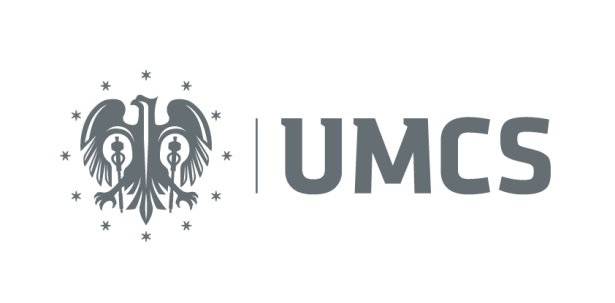 Wydział Politologii i DziennikarstwaKatedra Ruchów Politycznych i Badań EtnicznychMiędzynarodowa konferencja naukowaRelacje państwo-wspólnoty religijne we  współczesnym świecie.Uwarunkowania—modele—doświadczenia—wyzwaniaLublin 29-30 kwietnia 2020 r. KARTA UCZESTNICTWA W KONFERENCJIImię i nazwisko:Tytuł lub stopień naukowy:Afiliacja:Panel (proszę o wybranie jednego panelu; wystąpienie nie może tematycznie wykraczać poza wybrany panel ani obejmować zagadnień poruszanych w innych panelach):uwarunkowania relacji państwo-wspólnoty religijnemodele relacji państwo-wspólnoty religijnedoświadczenia relacji państwo-wspólnoty religijnewyzwania relacji państwo-wspólnoty religijneTytuł wystąpienia:Abstrakt:Adres do korespondencji:Dane do faktury (nazwa jednostki, adres, NIP, adres, na który ma być wysłana faktura):Numer telefonu komórkowego:Adres e-mail:Nocleg (jedna data do wyboru):    28/29.04.2020              29/30.04.2020       Wyżywienie wegetariańskie/wegańskie:   TAK     NIEWycieczka:  TAK       NIEUwagi do organizatorów: